The Oregon Farmers Markets Association (OFMA) is an incorporated and registered 501(c)(6) non-profit organization with the primary purposes of promoting, supporting and helping establish Oregon farmers markets; providing services and educational assistance to market members; providing economic bridges between rural and urban communities.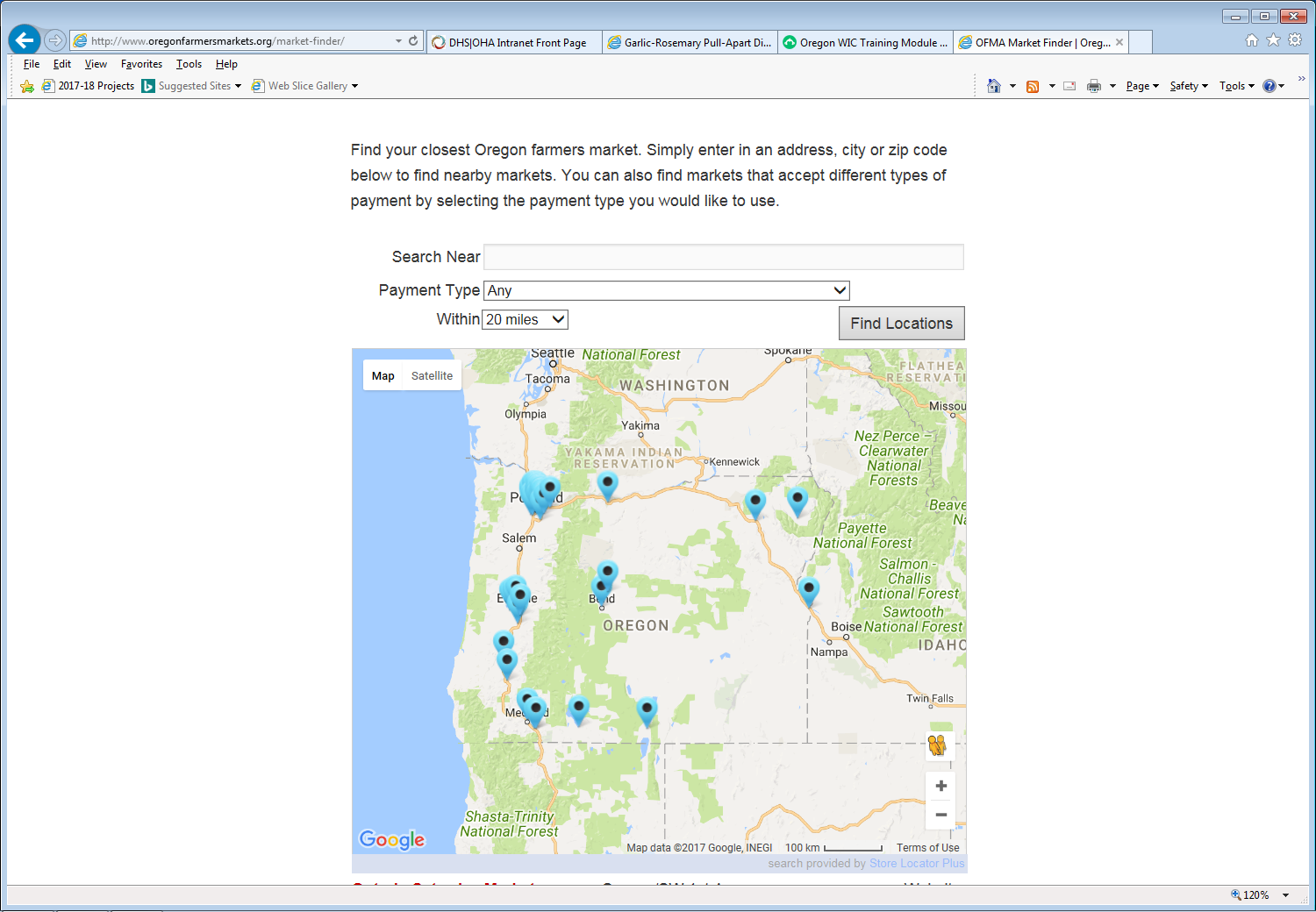 Market Finder: http://www.oregonfarmersmarkets.org/market-finder/We have an online Market Finder so you can find the nearest farmers market in our network. Simply enter in an address, city, or zip code. You can also filter by different payment types (like SNAP, SNAP Match, WIC FDNP, etc.)Is your local farmers market a member of OFMA?Voting members enjoy a variety of benefits which are designed to educate Market Managers and consumers, and advocate on behalf of Oregon farmers markets and farm direct growers. Benefits include:Networking Opportunities – OFMA’s annual meeting and conference, held in conjunction with OSU’s Small Farms Conference in Corvallis, is an excellent opportunity for market managers to network and discuss pressing issues. The meeting includes presentations based on issues identified by market managers as areas to explore. The farmers market track at OSU Small Farms Conference offers rich learning opportunities and continued networking. A statewide listserv and pass through membership to the national Farmers Markets Coalition opens up additional areas of communication and learning.Statewide Publicity – OFMA promotes farmers markets to the public through various media contacts and distribution of the statewide farmers markets directory, both online and in a printed brochure. OFMA makes it easy for people to find farm direct food and farmers markets throughout the state.  Each member market is included in the directory.Other Regional and Statewide Forums - Workshops and conferences focusing on marketing agricultural products directly to consumers and educating farmers market professionals, including managers and vendors. Connect with your peers across the state and get to know how others deal with market operations and questions. Farm-Direct Advocacy - OFMA represents markets and farmers in improving statewide programs such as the Farm Direct Nutrition Program and SNAP at farmers markets. We strive to increase access to fruit and vegetables for all shoppers. SNAP match programs, veggie Rx, WIC FDNP are examples of a growing share of market transactions. We monitor Food Safety legislation and other matters that directly affect the operations and existence of farmers markets and farm direct products. We work to advocate for farmers markets on the legislative level so your voice can be heard.